Task 1 – RESEARCH – DUE Tuesday 28th AprilResearch William Shakespeare and complete a fact file about him.   Include:Who was he?  What do you know about his family? Where was he from? How many plays did he write?  Who was the King/Queen at the time?  Find some famous quotesYou could decorate this with images.Challenge: Make a bibliography of the different books and websites that your information was found from.  Make sure you have used at least 4 different ones.Task 2 – READING – DUE Tuesday 5th MayTo read for a minimum of 45 minutes – you MUST record your reading in your yellow reading record.  This reading can be chunked into small sessions.  Challenge: Can you read more than one book this half term in your own time.  Take 2 quizzes this half term on accelerated reader and claim extra green cards.Task 3 – WRITING – DUE Tuesday 12th May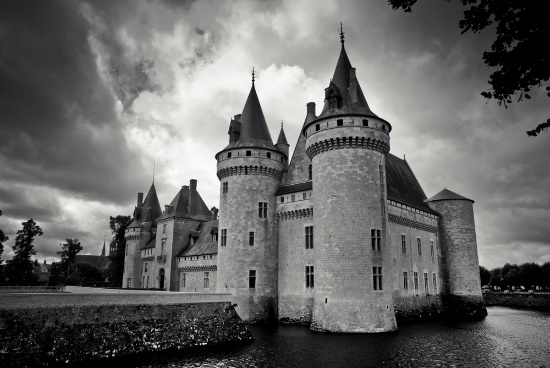 Create a vocabulary list – 5 words inspired by this image.  Write the opening paragraph to a story using the words inspired by the image.  (at least 2 quality paragraphs)Challenge: Research a famous novel which includes a castle in the setting.  Compare your description with one from this novel.Task 4 – REVISION – DUE Tuesday 19th  May Revise the skills from lesson:Finding information in a textWhich language and language techniques are used – what effect do these have on the reader.Collect a vocabulary bank – learn the words.Challenge: Make a quality revision resource to share with someone else in your class.Task 5 – HALF TERM READING – DUE Tuesday 2nd JuneTo read for a minimum of 45 minutes – you MUST record your reading in your yellow reading log.  This reading can be chunked into small sessions.  Challenge: Read a whole book over the holidays, write a review and hand it in to your teacher for use in the school library.Collect your vocabulary here for revision: